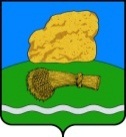 Р О С С И Й С К  А Я  Ф Е Д Е Р А Ц И ЯКалужская областьДуминичский районСельская Д у м асельского  поселения  «СЕЛО ЧЕРНЫШЕНО»РЕШЕНИЕ      «27» сентября   2023  г.                                                                    № 22О комиссии по соблюдению требований законодательствао противодействии коррупции и урегулированию конфликтаинтересов лицами, замещающими муниципальные должности в сельской Думе сельского поселения «Село Чернышено»В соответствии с Федеральным законом от 25.12.2008 № 273-ФЗ «О противодействии коррупции», Федеральным законом от 06.10.2003 № 131ФЗ «Об общих принципах организации местного самоуправления в Российской Федерации», Указом Президента Российской Федерации от 01.07.2010 № 821 «О комиссиях по соблюдению требований к служебному поведению федеральных государственных служащих и урегулированию конфликта интересов», Уставом сельского поселения «Село Чернышено»,  сельская Дума сельского поселения «Село Чернышено»РЕШИЛА:Сформировать и утвердить состав комиссии по соблюдению требований законодательства о противодействии коррупции и урегулированию конфликта интересов лицами, замещающими муниципальные должности в сельской Думе сельского поселения «Село Чернышено» (приложение №1).2. Настоящее решение подлежит обнародованию и размещению на официальном сайте органов местного самоуправления сельского поселения «Село Чернышено» http://chernisheno.ru/.        3.  Настоящее решение вступает в силу со дня его обнародования.Глава сельского поселения «Село Чернышено»                                                                              Р.Н.ЛеоновПриложение 1                                                                                        к решению  сельской Думы                       сельского поселения«Село Чернышено»                       от «27» сентября  2023 г. №22Составкомиссии по соблюдению требований законодательства                 о противодействии коррупции и урегулированию конфликтаинтересов лицами, замещающими муниципальные должности в сельской Думе сельского поселения «Село Чернышено»Председатель комиссии:заместитель главы сельской Думы  сельского поселения «Село Чернышено»  -   Агапова Наталья Михайловна;Заместитель председателя комиссии:депутат сельской Думы сельского поселения «Село Чернышено»  -   Волкова Валентина Михайловна;3. Секретарь комиссии:депутат сельской Думы сельского поселения «Село Чернышено»  -   Колесова Татьяна Владимировна.      Члены комиссии:4.Представитель  научной организаций или образовательного учреждения среднего, высшего и дополнительного профессионального образования, деятельность которых связана с муниципальной службой (по согласованию);5. Представитель отдела по профилактике коррупционных правонарушений администрации Губернатора Калужской области (по согласованию).